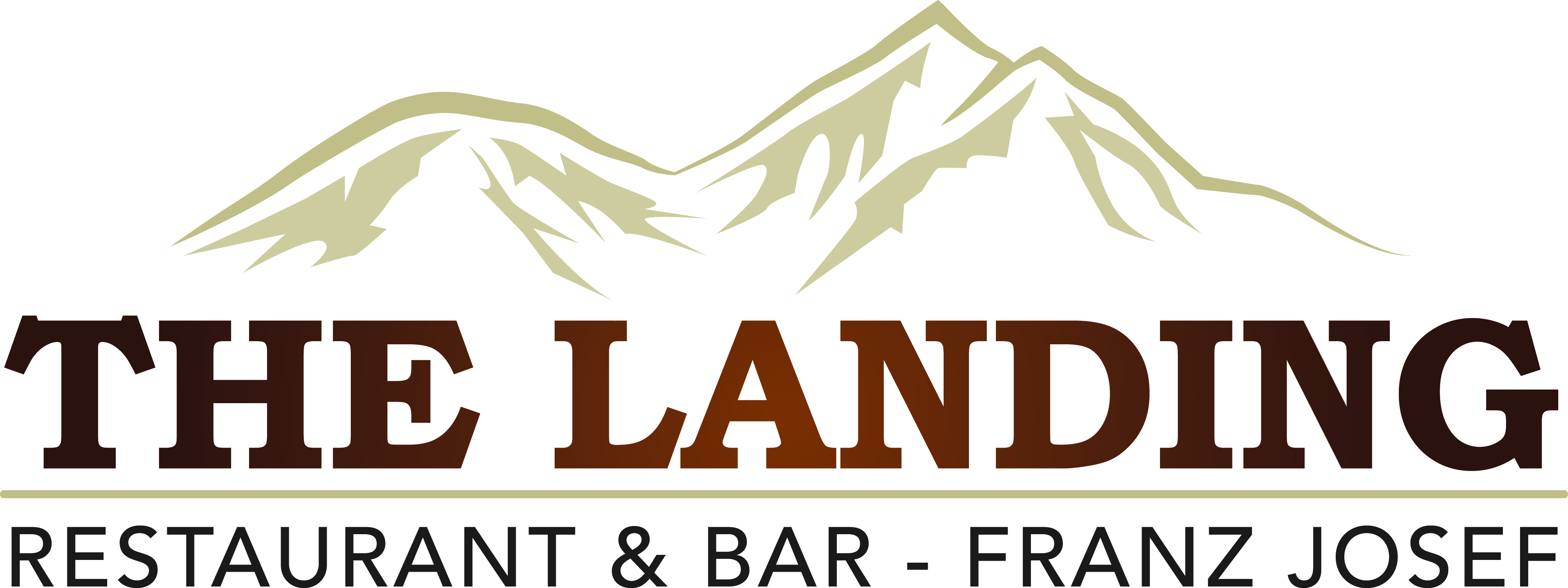 TWO COURSE MENUMAINSThe Big "L" Cheese Burger** (Also can be Vegetarian Burger)The Landing Classic cheeseburger packed with, tomato, lettuce, Beef Pattie, onion & cheese served with Landing fries.Chicken ParmigianaChicken Breast lightly crumbed then fried till golden topped with tomato,sauce, cheese and finished off with plum sauce, served Landing fries.Old Time Roast Pork Belly**Served with gourmet potatoes, seasonal vegetables, pork crackling, homemade apple sauce & Landing Jus.Traditional Bangers and Mash **Prime West Coast sausages served on rich creamy mash, seasonal vegetables andtopped with Landing Jus.Lamb shank**Slow braised  New Zealand Lamb shank, served with rich creamy mash, seasonal vegetables & Landing Jus.Coast to Coast Fish & ChipsSouthern Blue Whiting dipped in a Summit lager beer batter makes this fish & chips something to remember; served with lemon, salad greens and tartare sauceCreamy Pesto Pasta (Vegetarian)Pasta Tossed With Onion, Capsicum and creamy pesto sauce and topped with Parmesan Cheese.Vegetable Salad **Salad greens, sundried tomatoes, feta, olives, capsicum, roasted kumara, Onion tossed with homemade honey mustard dressingDESSERTChoc a lotWarmed double chocolate torte, served with whipped cream, Double chocolate ice cream, whipped cream and rich Chocolate sauceKiwiana*Pavlova topped with kiwifruit, served with Hokey Pokey ice cream and freshly whipped cream.(ITEMS WITH (*) ARE GLUTEN FREE OR CAN BE DONE GLUTEN FREE)1st October 2023 - 1st October 2024